PONEDJELJAK ,6.12.2021. MATEMATIKA-LKODUZMI BROJEVE POMOĆU KOLAČIĆA: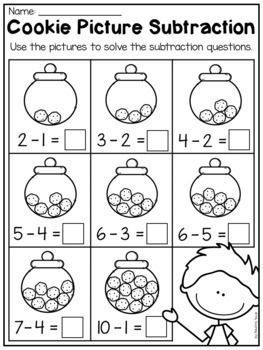 